                                         FICHA TÉCNICA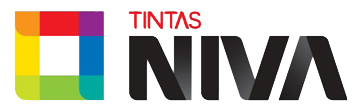 NIVAFLEX AC			       Ref.1010Membrana elástica acetinada TIPOProduto baseado num copolímero acrílato especial, com alto poder de resistência à água e pigmentos seleccionados, de modo a proporcionar filmes flexíveis e impermeabilizantes, com efeito decorativo e de alta resistência no exterior, nomeadamente aos raios UV, aos alcalis e na generalidade a todos os agentes atmosféricos. UTILIZAÇÃOSobre fachadas e paredes exteriores, com duas ou três demãos, quer em pinturas novas ou repinturas. Aderência sobre todos os materiais, incluindo os mais polidos, ex.: mosaicos, pastilhas vidradas, caleiras em PVC, etc. Fácil aplicação e forte poder impermeabilizante. Grande capacidade na resistência às dilatações dos materiais convencionais, usados na construção civil.CARACTERÍSTICAS DO PRODUTOPROCESSOS DE APLICAÇÂO Aplica-se à trincha e/ou rolo de pêlo. CONSIDERAÇÕES DE PRÉ – APLICAÇÃOAs superfícies devem estar limpas, secas e isentas de poeiras e humidades. Deve evitar-se o tempo húmido e chuvoso. Também devem ser evitadas temperaturas demasiado baixas e geladas no Inverno, assim como muito quentes no verão. Aconselhamos aplicações com temperaturas entre os 10-25ºc.Aplicar este produto no sistema cruzado, para colmatar eventuais crateras ou micro-bolhas de ar existentes no filme, deixado da demão precedente, evitando assim possíveis rupturas na película.SISTEMAS DE PINTURAS Sobre superfícies novas:O reboco deve estar seco e curado.Aplicar uma demão do primário NIVALITE (Refª 1038), conforme descrito na embalagem ou diluído até 5% com o Diluente p/ Nivalite (Refª 1036). Deixar secar 24h.Aplicar a 1ª demão diluída com 10% água. Repetir o processo na 2ª e 3ª demãos, ou diluir, no máximo, até 2%, com água, com intervalos de 24h. Sobre pinturas velhas e caiações:Deve fazer-se uma raspagem do filme velho ou decapagem com jacto de água, até soltar toda a tinta mal aderente. Descontaminar as superfícies, caso haja manchas de fungos, musgos ou algas, com desinfectante (Refª 1062). Deixar actuar o produto durante 2h – 6h.Lavar a superfície com jacto de água e deixar secar até 24h (depende das condições atmosféricas)Aplicar uma demão do primário NIVALITE (Refª 1038) e deixar secar 24h. Iniciar a aplicação da 1ª demão.LAVAGEM DO EQUIPAMENTOCom água.TIPO DE EMBALAGEMEmbalagens de 1Lt, 5Lts e 15Lts HIGIENE E SEGURANÇAEm caso de projecção para os olhos, deve lavar-se muito bem com água em abundância. No caso necessidade deve consultar um médico.Para mais informações, sobre saúde e ambiente, consultar ficha de dados de segurança do produto. NOTA IMPORTANTEÉ da responsabilidade do utilizador tomar providências para cumprimento das leis actuais e regulamentações locais, no que se refere à protecção do ambiente, assim como é da sua responsabilidade o processo de aplicação e uso diferente do indicado nesta ficha técnica.Recomenda-se um ensaio prévio da aplicação do produto.O rendimento é variável conforme o estado do substrato e índice de absorção dos mesmos.Os intervalos entre demãos podem variar, conforme a temperatura ambiente e/ou estado das condições atmosféricas. Os dados fornecidos podem não ser exactos, servindo meramente como ordem orientativa.Em caso de dúvida, consulte o nosso serviço de apoio técnico.O limite da EU para este tipo de produto (Cat A/c) 40 g/l (2010)Este produto contém no máx: 0,6 g/l COV, no produto pronto a usar.Actualizada em 14-11-17CORBranco / OutrasASPECTOViscosoBRILHOAcetinadoDENSIDADE (20º)+ - 1.28/SECAGEM (20º)30 m – 1hVISCOSIDADE (20º) Brookfield (RVF)28000 - 32000 cpsINFLAMABILIDADENulaRENDIMENTO1L  P/ 4-6m2 (demão)ESTABILIDADE EM STOCK1 ano – Embalagens de origem, cheias e bem fechadas